ПРОЕКТ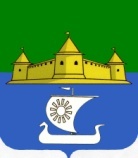 МУНИЦИПАЛЬНОЕ ОБРАЗОВАНИЕ«МОРОЗОВСКОЕ ГОРОДСКОЕ ПОСЕЛЕНИЕ ВСЕВОЛОЖСКОГО МУНИЦИПАЛЬНОГО РАЙОНА ЛЕНИНГРАДСКОЙ ОБЛАСТИ»СОВЕТ ДЕПУТАТОВР Е Ш Е Н И Е_____________ № __________      	На основании п. 4 ст. 7, п. 1 ст. 48 Федерального закона от 06.10.2003 г. № № 131-ФЗ «Об общих принципах организации местного самоуправления в Российской Федерации», в целях приведения нормативно-правовых актов представительного органа местного самоуправления «Морозовское городское поселение Всеволожского муниципального района Ленинградской области» в соответствие с действующим законодательством Российской Федерации и Уставом муниципального образования, совет депутатов принял РЕШЕНИЕ:	1. Решение совета депутатов муниципального образования «Морозовское городское поселение Всеволожского муниципального района Ленинградской области» от 24.06.2014 г. № 15 «Об определении границ территорий муниципального образования «Морозовское городское поселение Всеволожского муниципального района Ленинградской области», прилегающих к некоторым организациям и объектам, на которых не допускается розничная продажа алкогольной продукции» признать утратившим силу.	2. Опубликовать настоящее решение и приложения к нему в газете «Всеволожские вести» и разместить на официальном сайте муниципального образования www.adminmgp.ru 	3. Настоящее решение вступает в силу с даты его официального опубликования. 	4. Контроль за исполнением настоящего решения оставляю за собой.    Глава муниципального образования                                                                                      С.А. ПирютковОб отмене решения совета депутатов муниципального образования «Морозовское городское поселение Всеволожского муниципального района Ленинградской области» от 24.06.2014 г. № 15